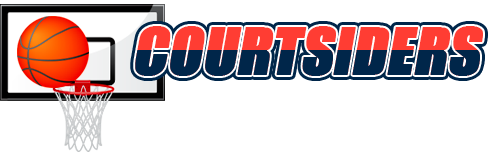                             2022 CASH BASH II FUNDRAISER                 TICKET ORDER FORMIN SUPPORT OF ILLINOIS WOMEN’S BASKETBALLTickets are now available for the Courtsider Fundraiser CASH BASH II for the Illinois Women’s Basketball program. A Cash Bash is a reverse drawing and the grand prize is $10,000.00. The event will be held on Saturday, October 22nd at The City Center, 505 S. Chestnut St. in Champaign from 3:00 – 6:00. It will be a fun afternoon with friends and the players and coaches from the Illinois Women’s team and will include food and a cash bar. Tickets are $100.00 each and one ticket is entry for two people into the event. Only 200 tickets sold – you need not to be present to winThe 200th ticket pulled wins the Grand Prize of $10,000.00 – last two ticketholders may split grand prize and receive $5,000 each only if both agreeMinimum of 12 Cash Prizes (1 - $10,000; 1 - $500; 10 - $100)10 Additional prizes valued at $100FoodCash Bar2 People entry per ticket50/50 Raffles throughout the DrawingLive Auction after first 100 tix pulledTo purchase tickets, please fill out the bottom of this page and return it with cash or a check made out to Courtsiders to a Courtsider Board Member or mail to Courtsiders, PO Box 7584, Champaign, IL 61826. Tickets will then be mailed out when payment is received._ _ _ _ _ _ _ _ _ _ _ _ _ _ _ _ _ _ _ _ _ _ _ _ _ _ _ _ _ _ _ _ _ _ _ _ _ _ _ _ _ _ _ _ _ _Name _______________________ Phone __________________Street Address ____________________ City _______________ State _____Zip Code ____________ Email ________________________Seller Name ___________________________Do you plan on attending the event? Please circle:     Yes      NoIf not in attendance and you are one of the last two ticketholders, will you split?  Yes     No